Plan de concepts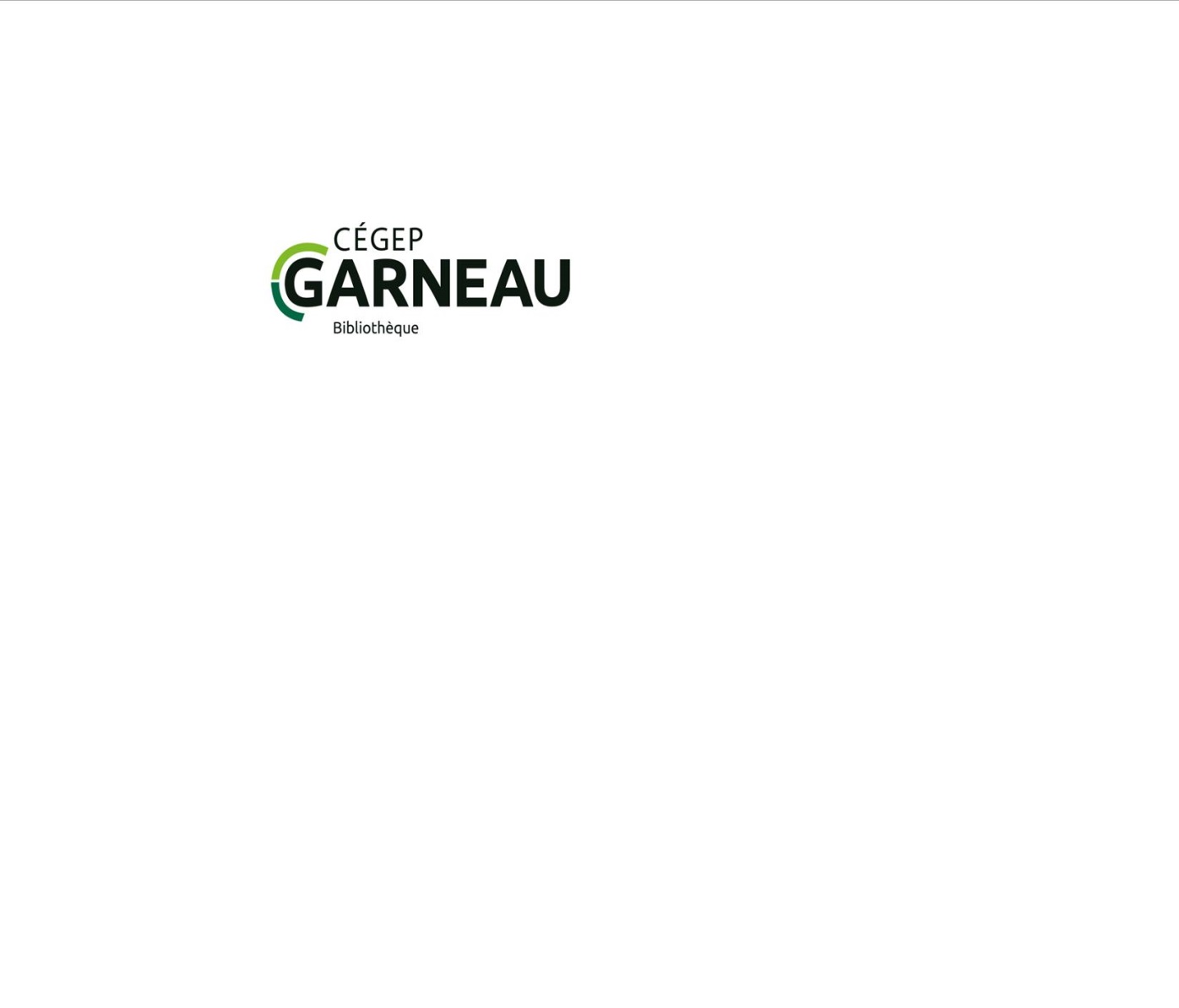 Objectif : Bien choisir le vocabulaire pour maximiser la pertinence des résultatsPour plus d’informations, consulter sous « Compétences numériques », « Stratégies de recherche» sur notre site : bibliotheque.cegepgarneau.caAide-mémoire au verso  Aide-mémoireOpérateurs booléens : Permet de lier des concepts pour formuler des équations de rechercheSite Web Pour plus d’informations, consulter le site web de la bibliothèque bibliotheque.cegepgarneau.caSujet :Question de recherche :Bien choisir le vocabulaireConceptConceptConceptBien choisir le vocabulaireBien choisir le vocabulaireMots-clés Mots-clés Mots-clés SynonymesTraductionsTermes générauxTermes précisContrairesNoms scientifiquesSymboles chimiquesSiglesOrthographes différentesEtc.ET/AND OU/OR SAUF/NOT 	Tous les concepts sont présents dans chaque résultat (diminue le nombre de résultats).    L'un ou l'autre des concepts est présent dans chaque résultat (augmente le nombre de résultats).	Exclut un mot-clé des résultats (élimine des documents non pertinents).	Tous les concepts sont présents dans chaque résultat (diminue le nombre de résultats).    L'un ou l'autre des concepts est présent dans chaque résultat (augmente le nombre de résultats).	Exclut un mot-clé des résultats (élimine des documents non pertinents).	Tous les concepts sont présents dans chaque résultat (diminue le nombre de résultats).    L'un ou l'autre des concepts est présent dans chaque résultat (augmente le nombre de résultats).	Exclut un mot-clé des résultats (élimine des documents non pertinents).bonbons ET chocolat bonbons ET chocolat bonbons OU chocolatbonbons SAUF chocolat*" "()?  TroncatureGuillemets anglaisParenthèsesAide-Help  santé ET   (alimentation OU activité physique)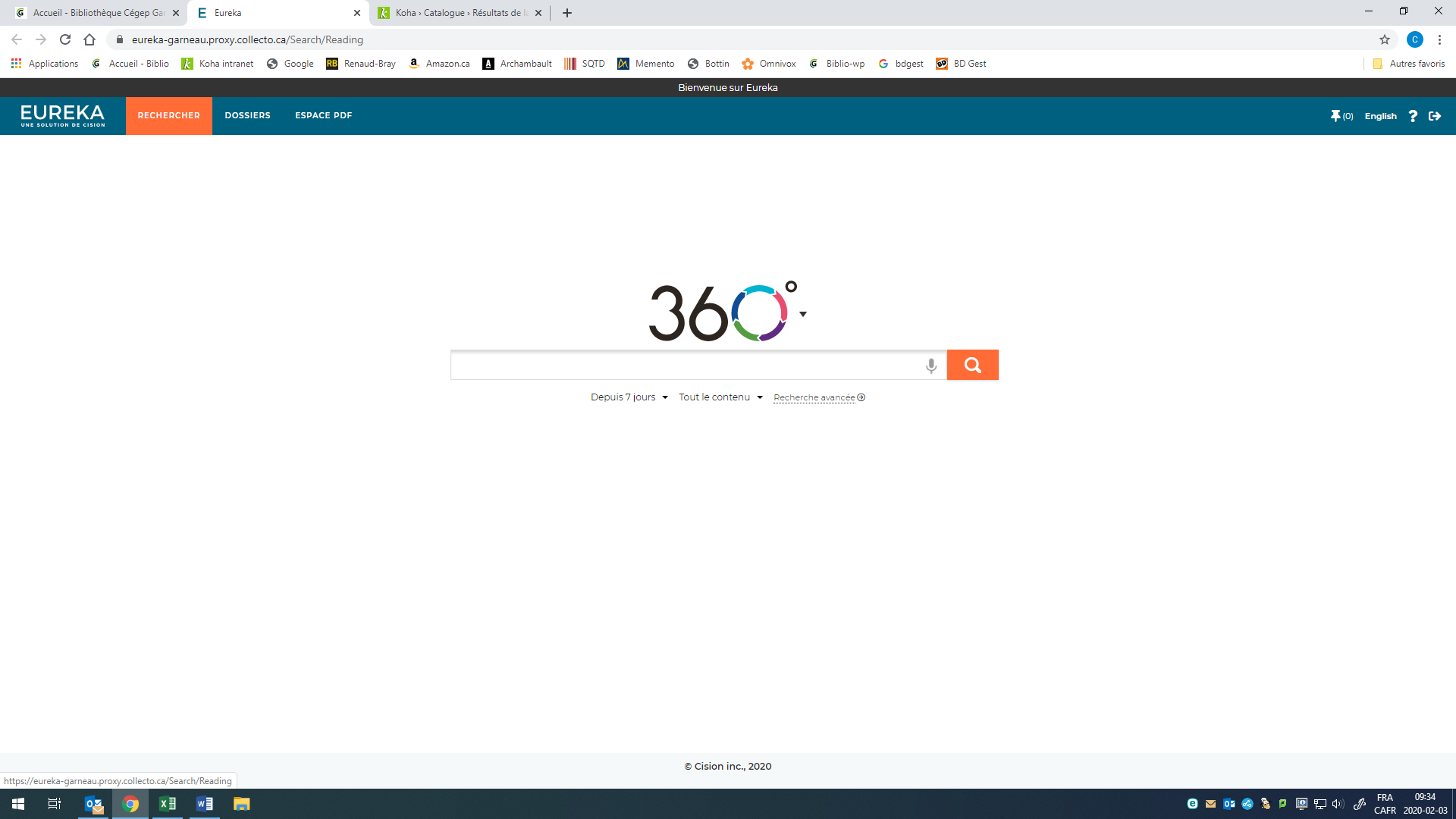 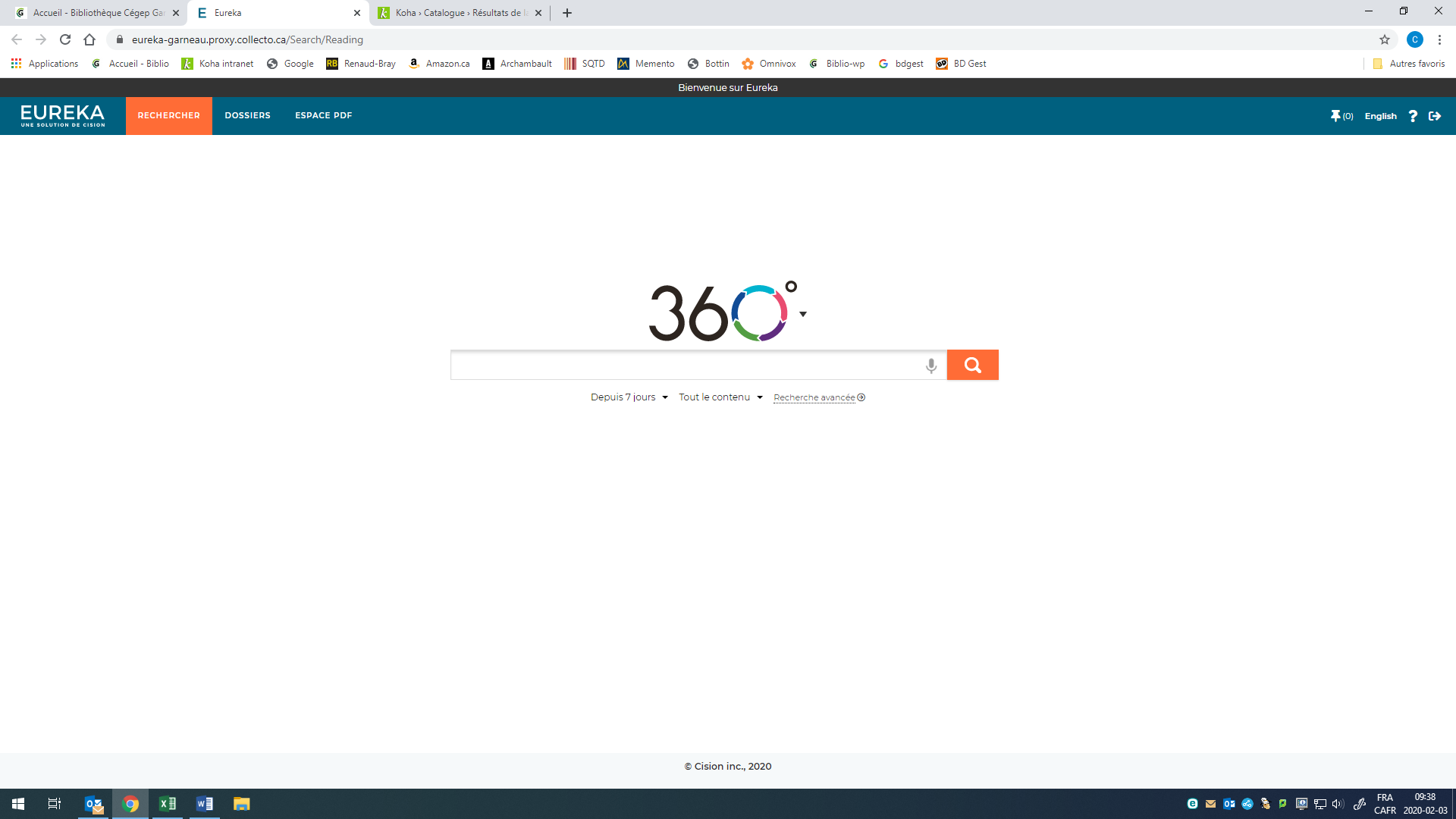 